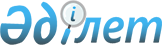 О предоставлении жителям города Алматы бесплатного проезда на лечение за пределы города за счет бюджетных средств
					
			Утративший силу
			
			
		
					Решение VI сессии Маслихата города Алматы IV созыва от 12 декабря 2007 года N 55. Зарегистрировано Департаментом юстиции города Алматы 10 января 2008 года за N 764. Утратило силу решением Маслихата города Алматы от 8 июля 2011 года № 456

      Сноска. Утратило силу решением XXXXV-й сессии Маслихата города Алматы IV созыва от 08.07.2011 № 456.      На основании статьи 8  Закона Республики Казахстан от 4 июня 2003 года "О системе здравоохранения" маслихат города Алматы IV-го созыва  РЕШИЛ: 

      1. Предоставить жителям города Алматы бесплатный проезд за пределы города по Республике Казахстан на лечение за счет бюджетных средств, в порядке, установленном законодательством Республики Казахстан. 

      2. Оплату стоимости проезда больного на лечение за пределы города Алматы по Республике Казахстан и лица его сопровождающего производить из средств бюджета города при условии получения больным стационарного лечения в специализированных медицинских организациях по направлению, выдаваемому Департаментом здравоохранения города Алматы, на железнодорожном транспорте - по тарифу купированного вагона, на междугородном автомобильном транспорте - по фактической стоимости проезда. 

      3. Настоящее решение вводится в действие по истечении десяти календарных дней со дня его первого официального опубликования. 

      4. Контроль за исполнением настоящего решения возложить на постоянную комиссию по вопросам экологии, здравоохранению и ЧС (Измухамбетов Т. А.) и заместителя акима города Алматы Сейдуманова С. Т.        Председатель VI-й сессии 

      маслихата города Алматы 

      IV-го созыва                    К. Баймухамбетов       Секретарь 

      маслихата города Алматы 

      IV-го созыва                    Т. Мукашев 
					© 2012. РГП на ПХВ «Институт законодательства и правовой информации Республики Казахстан» Министерства юстиции Республики Казахстан
				